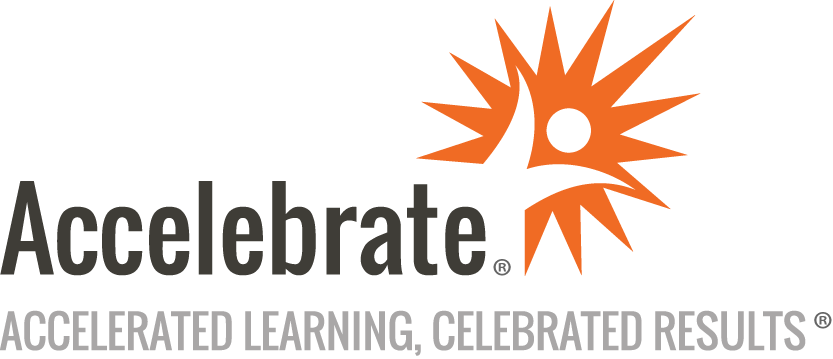 Introduction to Groovy for Java DevelopersCourse Number: GRO-100
Duration: 4 daysOverviewAccelebrate's Groovy for Java Developers training teaches experienced Java developers how to write programs in Groovy that simplify, enhance, and expand their existing knowledge.PrerequisitesAll attendees should have a good knowledge of Java techniques, including the Collections framework and JDBC.MaterialsAll Groovy training students receive comprehensive courseware. Software Needed on Each Student PCJDK 8 or laterThe latest stable release of GroovyA powerful IDE that supports Groovy, such as Eclipse or (preferred) IntelliJ IDEARelated free software and lab files; please contact us for detailed specificationsObjectivesUnderstand optional typing, in contrast to static or dynamicWork with Groovy closuresUse Groovy control structuresBuild object-oriented programs in GroovyUse Groovy builders to reduce complexityAccess databases using GroovyProcess XML and JSON dataWrite unit tests in GroovyAccess Java classes from Groovy, and vice versaOutlineGroovy Fundamentals Differences between Groovy and JavaCompiling and executing Groovy programsThe basic Groovy data types and optional typingWriting Groovy scriptsDeclaring classesOverriding operators and type coercionGroovy stringsRegular expressions in GroovyGroovy Collections RangesListsMapsIterators and polymorphic algorithmsClosures in Groovy Declaring closuresAvailable options for calling closuresGroovy Control Structures The "Groovy truth"Conditional executionLooping constructsUsing Classes and Scripts Groovy fields and local variablesMethods and operationsOrganizing classes in packagesUsing inheritancePOGO's vs. POJO'sUnit Testing in Groovy JUnit tests in GroovyThe assert methodThe Spock testing frameworkMiscellaneous Operators Safe navigationElvisSpaceshipMethod references and closures from JavaSurvey of the GDK File accessAdditional collections methodsURLs and networkingDatabase Access with Groovy Basic database operationsGroovy and ORM solutionsWorking with XML and JSON Reading and parsing XML documentsParsing and generating JSONWorking with external libraries like GSONSimple Metaprogramming The Expando classAdding attributes and methods using Expando MetaClassCategoriesAST Transformations @ToString, @EqualsAndHashCode, @TupleConstructor@Canonical@Delegate@Immutable@TypeChecked@CompileStatic and @CompileDynamicConclusions